附件2广西水利水电工程施工企业三类管理人员安全生产考核合格证书申领操作说明纸质证书申领在线办理。（1）打开广西数字政务一体化平台，网址为：http://zwfw.gxzf.gov.cn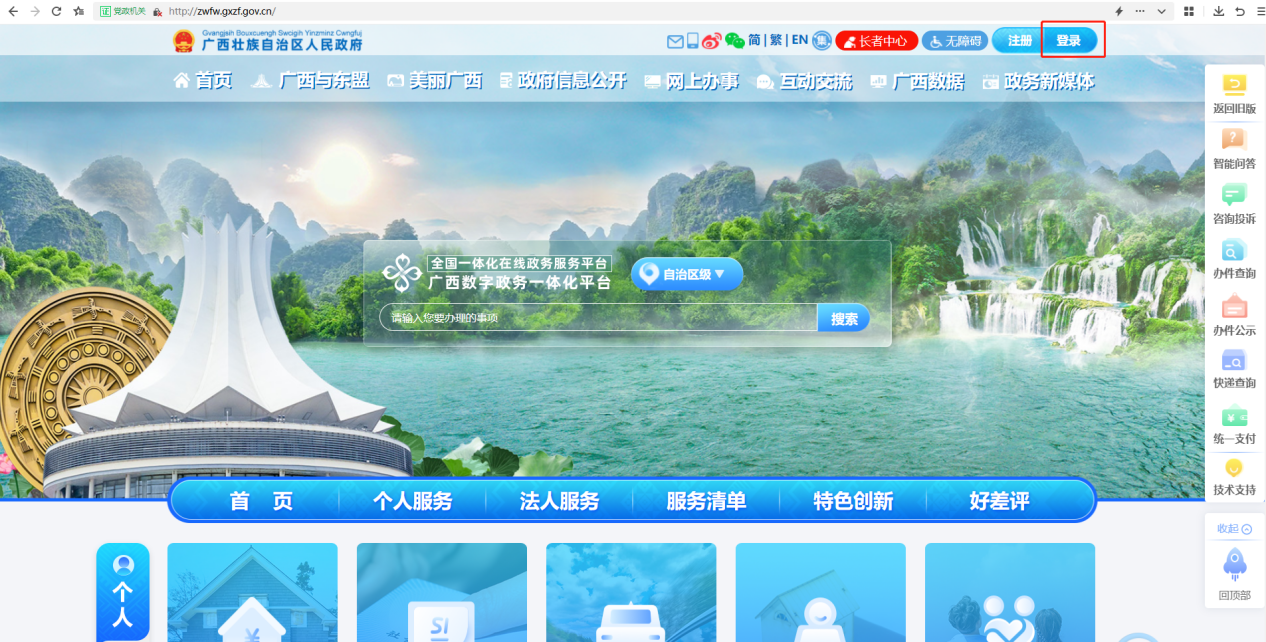 （2）点击广西数字政务一体化平台右上角的登录按钮，以“个人登录”方式登录广西数字政务一体化平台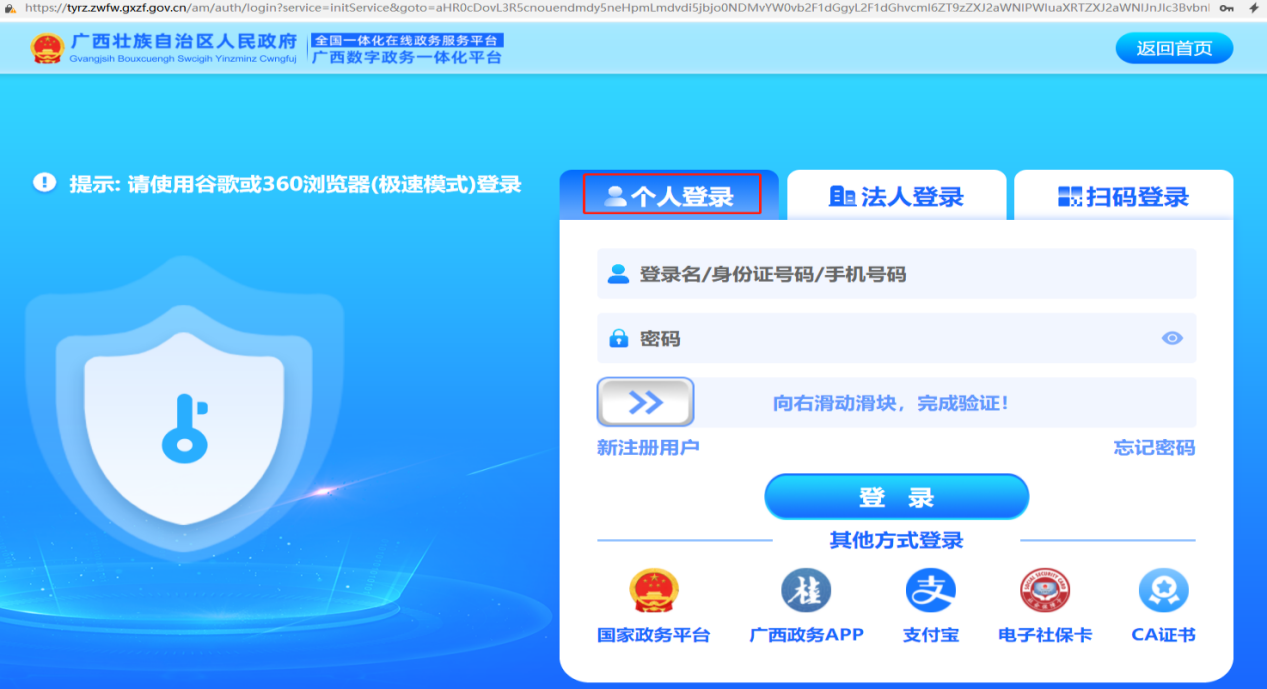 （3）依次进入个人服务→部门服务→自治区水利厅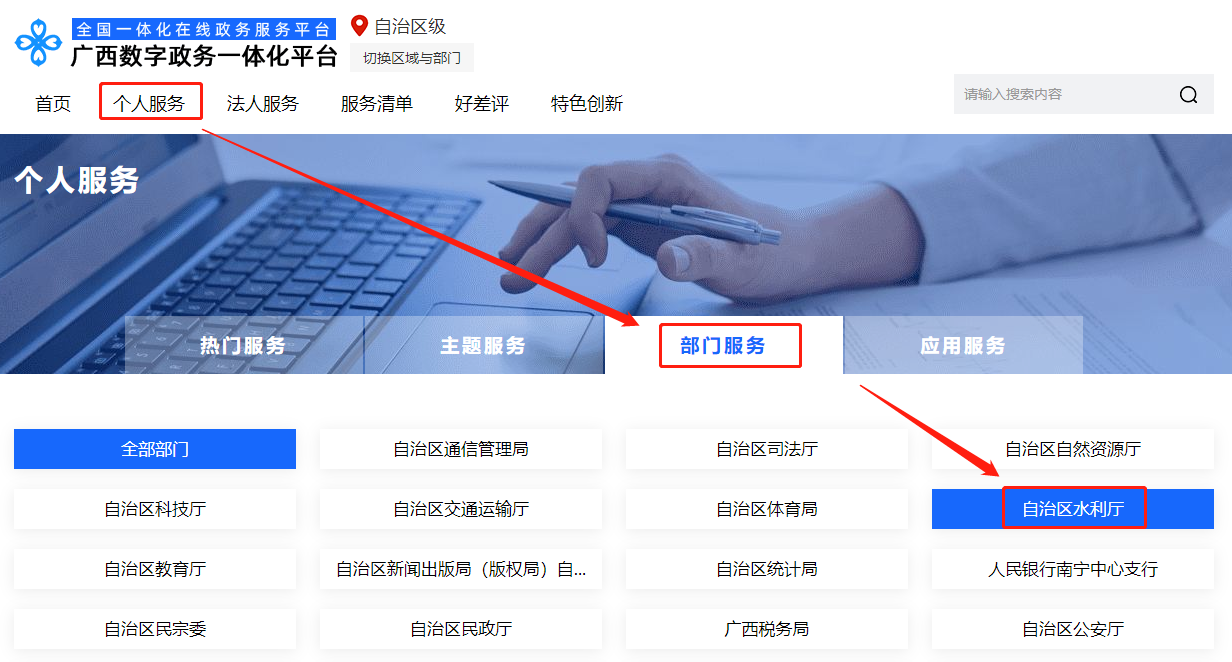 （4）在自治区水利厅政务服务事项列表中，选择公共服务类型，打开水利水电工程施工企业主要负责人、项目负责人和专职安全生产管理人员任职资格考核事项，选择正确的办理项，点击在线办理按钮进行申办（领取方式可选择免费邮寄或现场领证）。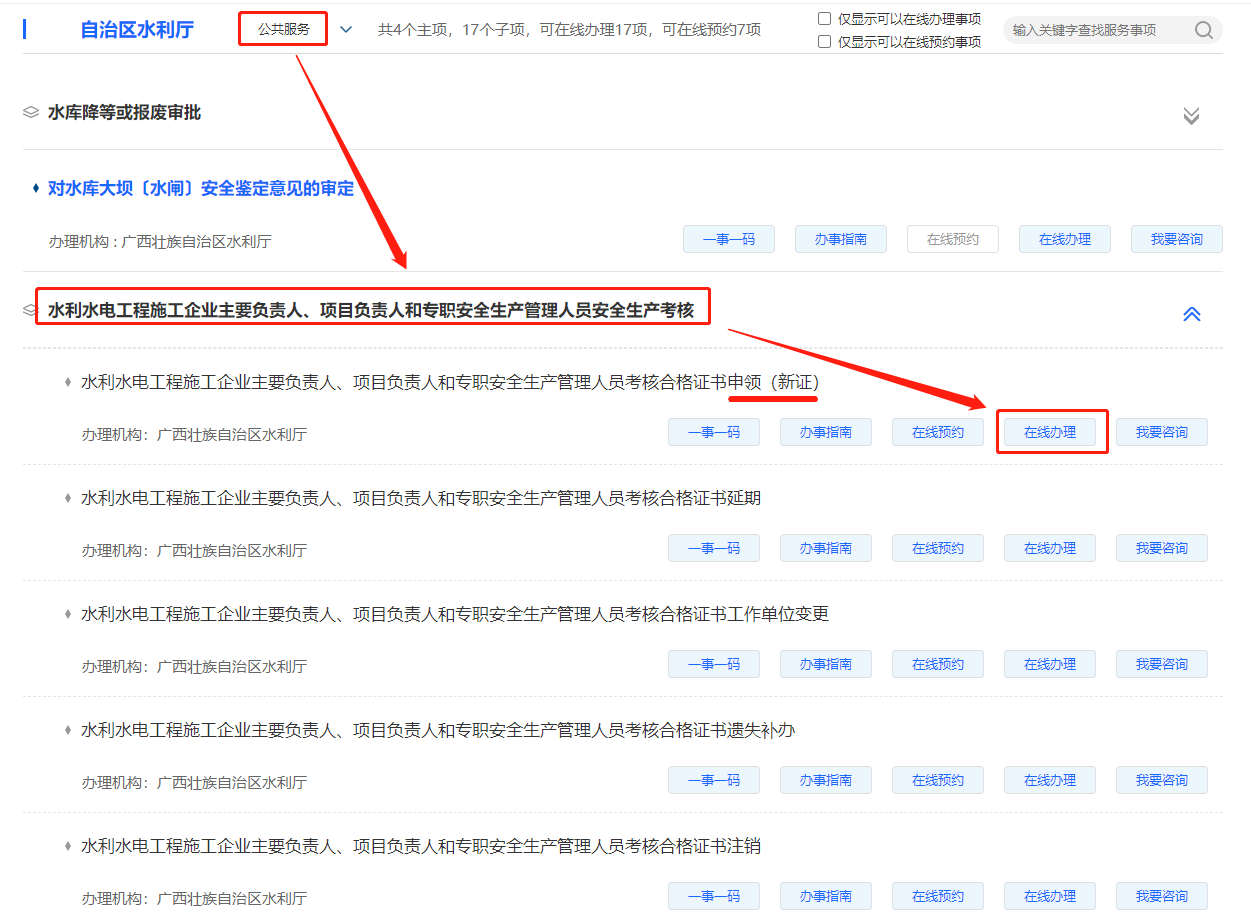 （二）现场办理。持证人本人携带身份证原件，到南宁市青秀区怡宾路6号自治区政务服务中心3楼水利厅窗口现场办理。指导时间：工作日上午9:00-12:00，下午13:30-16:30。咨询电话：0771-5595342（窗口），0771-2185093（业务）。电子证书申领（一）获取查询信息。根据《广西壮族自治区政务服务中心办理事项受理通知书》，从中获取办理人的“联系电话”“查询账号”。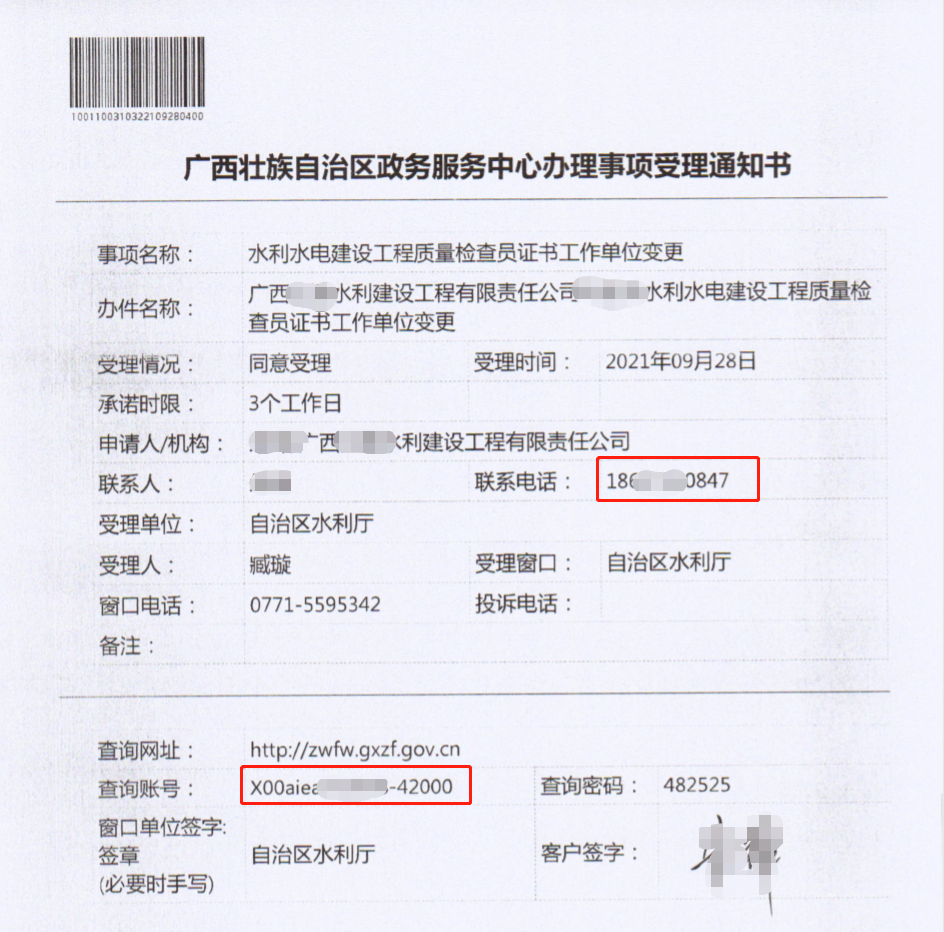 （二）打开申领页面。打开浏览器，打开广西壮族自治区水利厅三类人员证书申领页面。网址：http://222.216.6.168:9001/gxww/home/dzzz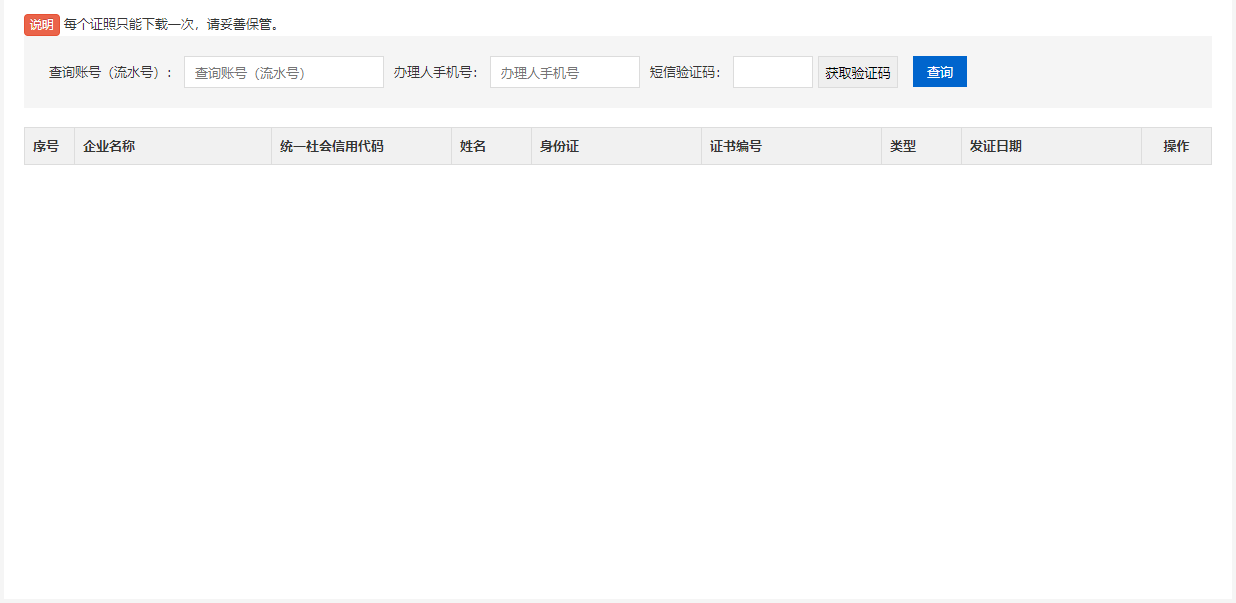 （三）输入“查询账号”。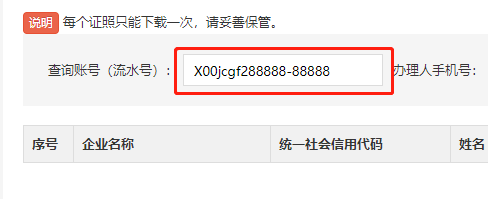 （四）输入办理人手机号，点击“获取验证码”按钮。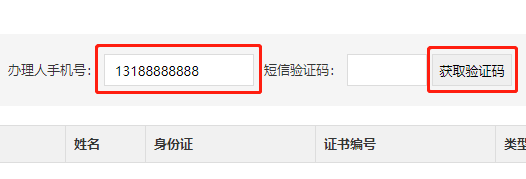 （五）填入短信验证码后，点击“查询”按钮，可获取申领的证照列表信息。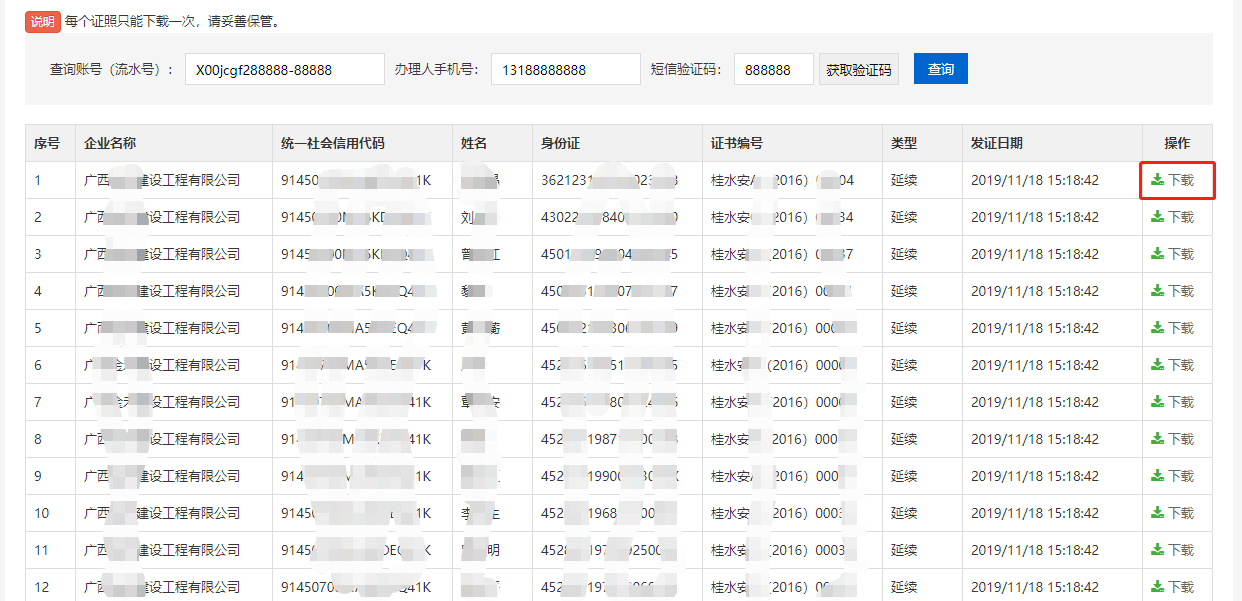 （六）点击“下载”按钮，下载所需的证照。注意：每个证照只能下载一次，请妥善保管。咨询电话：罗工 18275708403。